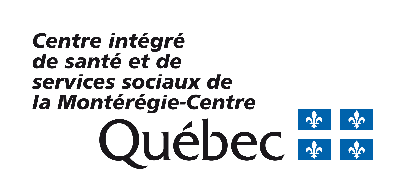 SATISFACTION, COMMENTS AND SUGGESTION FORM Identification of the Unit or Department concerned  Identification of the user or his/her representative Comments (if the space is insufficient, please continue on the reverse side of this sheet) Comments (cont.) Signature							 	Date________________________________________________	                 	____________________________________________ Please, send the satisfaction form signed to the Service Quality and Complaints CommissionerFax :	450 462-7979E-mail : 	commissaire.cisssmc16@ssss.gouv.qc.caMailing address: 	Service Quality and Complaints CommissionerCISSS de la Montérégie-Centre3120 Taschereau boulevard Greenfield Park (Québec)  J4V 2H1 Telephone numbers to talk to the Service Quality and Complaints Commissioner450 466-5434 or toll-free number 1 866 967-4825, extension 8884Date 				Unit Or Department 					Shift    	 Day (7:30 a.m. to 3:30 p.m.) 	 Evening (3:30 p.m. to 11:30 p.m.)  	 Night (11:30 p.m. to 7:30 a.m.)	Location 					Are you 		 the user 		   the user’s representativeFirst name and name Address							City 	 			Postal Code 	Telephone no. 					Relationship to the user (if applicable) 						